Zastupitelstvo města Prostějova r e v o k u j ebod 2) usnesení Zastupitelstva města Prostějova č. 16170 ze dne 05.09.2016, kterým byl schválen výkup částí pozemků určených pro realizaci části stavby „Silnice II/366 Prostějov – přeložka silnice“, v části týkající se výkupu části pozemku p.č. 5868 v k.ú. Prostějov,s c h v a l u j evýkup části pozemku p.č. 5868 v k.ú. Prostějov o výměře cca 63 m2 (přesná výměra bude známa po zpracování geometrického plánu) od spoluvlastníků tohoto pozemku do vlastnictví Statutárního města Prostějova za následujících podmínek:kupní cena bude stanovena ve výši 600 Kč/m2, tj. celkem cca 37.800 Kč,náklady na zpracování geometrického plánu uhradí Olomoucký kraj, veškeré ostatní náklady spojené s uzavřením kupní smlouvy včetně správního poplatku k návrhu na vklad vlastnického práva do katastru nemovitostí uhradí Statutární město Prostějov,rozpočtové opatření, kterým se: - zvyšuje rozpočet výdajů	- snižuje stav rezerv městaDůvodová zpráva:      Olomoucký kraj a Statutární město Prostějov se dohodly na spolupráci v oblasti financování majetkoprávní přípravy a následného majetkoprávního vypořádání stavby „Silnice II/366 Prostějov – přeložka silnice“, jejíž podstata spočívá v tom, že Olomoucký kraj bude zajišťovat a financovat majetkoprávní vypořádání pozemků pouze pod silnicí a Statutární město Prostějov bude zajišťovat a financovat majetkoprávní vypořádání stavbou dotčených pozemků, které budou ležet mimo vlastní silnici, ale je nezbytné je pro provedení stavby vykoupit. Jedná se především o pozemky v tzv. oku okružní křižovatky, které jsou těžko obhospodařovatelné zemědělskou technikou, pozemky nezbytné pro převedení stávající cyklostezky z Prostějova do Smržic přes nově budovanou silnici či pozemky za zvýšenou obrubou v intravilánu obce Prostějov. V rámci zefektivnění majetkoprávní přípravy stavby Olomoucký kraj a Statutární město Prostějov zřídily společnou kancelář, kde pracovaly původně dvě osoby (v současnosti jedna osoba), jejichž úkolem je zajistit uzavření potřebných smluvních vztahů. Aby majetkoprávní příprava akce probíhala kontinuálně a stejně, byla vytvořena společná pracovní skupina, která se pravidelně schází a koordinuje potřebné činnosti.      Zastupitelstvo města Prostějova dne 05.09.2016 usnesením č. 16170: revokovalo usnesení Zastupitelstva města Prostějova č. 16047 ze dne 15.02.2016, kterým byl schválen výkup částí pozemků určených pro realizaci části stavby „Silnice II/366 Prostějov – přeložka silnice“,schválilo výkup částí pozemků uvedených v příloze č. 1 tohoto materiálu určených pro realizaci části stavby „Silnice II/366 Prostějov – přeložka silnice“ od jejich vlastníků do vlastnictví Statutárního města Prostějova za následujících podmínek:kupní ceny budou stanoveny ve výši dle znaleckého posudku (cena obvyklá) zpracovaného dle právních předpisů o oceňování majetku účinných v době uzavření kupních smluv, minimálně však ve výši 600 Kč bez DPH/m2,kupní smlouvy budou uzavřeny do jednoho roku ode dne vydání kolaudačního souhlasu, kterým bude povoleno užívání stavby „Silnice II/366 Prostějov – přeložka silnice“, za podmínky, že předmětné pozemky budou dotčeny uvedenou stavbou; do této doby budou mezi vlastníky předmětných pozemků a Statutárním městem Prostějovem uzavřeny smlouvy o budoucích kupních smlouvách, jejichž součástí bude ujednání o oprávnění Olomouckého kraje provést výše jmenovanou stavbu,veškeré náklady spojené s uzavřením budoucích kupních smluv a kupních smluv včetně správních poplatků k návrhům na vklad vlastnických práv do katastru nemovitostí uhradí Statutární město Prostějov.     Součástí bodu 2) schváleného usnesení je i výkup části pozemku p.č. 5868 v k.ú. Prostějov od spoluvlastníků tohoto pozemku spoluvlastník č. 1 (vlastní spoluvlastnický podíl o velikosti 4/6), spoluvlastník č. 2 (vlastní spoluvlastnický podíl o velikosti 1/6) a spoluvlastník č. 3 (vlastní spoluvlastnický podíl o velikosti 1/6). Tito spoluvlastníci souhlasí s kupní cenou ve výši 600 Kč/m2, požadují však, aby byla uzavřena přímo kupní smlouva, nikoliv smlouva o budoucí kupní smlouvě, a částka uhrazena do 1 roku od podpisu smlouvy prodávajícími. Záležitost je řešena pod SpZn. OSUMM 75/2016.      Rada města Prostějova dne 17.10.2017 doporučila Zastupitelstvu města Prostějova:revokovat bod 2) usnesení Zastupitelstva města Prostějova č. 16170 ze dne 05.09.2016, kterým byl schválen výkup částí pozemků určených pro realizaci části stavby „Silnice II/366 Prostějov – přeložka silnice“, v části týkající se výkupu části pozemku p.č. 5868 v k.ú. Prostějov,schválit výkup části pozemku p.č. 5868 v k.ú. Prostějov o výměře cca 63 m2 (přesná výměra bude známa po zpracování geometrického plánu) od spoluvlastníků tohoto pozemku do vlastnictví Statutárního města Prostějova za následujících podmínek:kupní cena bude stanovena ve výši 600 Kč/m2, tj. celkem cca 37.800 Kč,náklady na zpracování geometrického plánu uhradí Olomoucký kraj, veškeré ostatní náklady spojené s uzavřením kupní smlouvy včetně správního poplatku k návrhu na vklad vlastnického práva do katastru nemovitostí uhradí Statutární město Prostějov,schválit rozpočtové opatření, kterým se: - zvyšuje rozpočet výdajů	- snižuje stav rezerv města     Odbor SÚMM sděluje, že stejné požadavky byly ze strany spoluvlastníků tohoto pozemku mimo jiné uplatněny již v rámci výkupu částí pozemku p.č. 5881 v k.ú. Prostějov pro realizaci předmětné stavby, kdy Zastupitelstvo města Prostějova dne 11.09.2017 usnesením č. 17174 tyto požadavky akceptovalo, resp. schválilo výkup částí předmětného pozemku s těmito podmínkami. S ohledem na tuto skutečnost a vzhledem k tomu, že se nemění nastavená cenová úroveň pro výkupy pozemků pro realizaci předmětné stavby, Odbor SÚMM nemá námitek ke schválení výkupu části pozemku p.č. 5868 v k.ú. Prostějov o výměře cca 63 m2 za podmínek dle návrhu usnesení, včetně schválení rozpočtového opatření kapitoly 50 a revokace části bodu 2) usnesení ZMP č. 16170 ze dne 05.09.2016. Výkup části předmětného pozemku, na kterém se dle záborového elaborátu bude nacházet těleso budoucí komunikace, bude za shodných podmínek zajišťovat Olomoucký kraj.     Předkládané rozpočtové opatření má vliv na rozpočet města. Dle výše uvedeného návrhu dojde ke snížení finančních prostředků ve Fondu rezerv a rozvoje o částku 38.800 Kč a současně ke zvýšení finančních prostředků výdajů u kapitoly 50 – správa a nakládání s majetkem města o částku 38.800 Kč.     Materiál byl předložen k projednání na schůzi Finančního výboru dne 23.10.2017.Osobní údaje fyzických osob jsou z textu vyjmuty v souladu s příslušnými ustanoveními zákona č.101/2000 Sb., o ochraně osobních údajů a o změně některých zákonů, ve znění pozdějších předpisů. Úplné znění materiálu je v souladu s příslušnými ustanoveními zákona č. 128/2000 Sb., o obcích (obecní zřízení), ve znění pozdějších předpisů k nahlédnutí na Magistrátu města Prostějova.Příloha:	výřez ze záborového elaborátuProstějov:	18.10.2017Osoba odpovědná za zpracování materiálu:	Mgr. Libor Vojtek, v. r. 		vedoucí Odboru SÚMM Zpracoval:	Bc. Vladimír Hofman, v. r. 		odborný referent oddělení nakládání s majetkem města Odboru SÚMM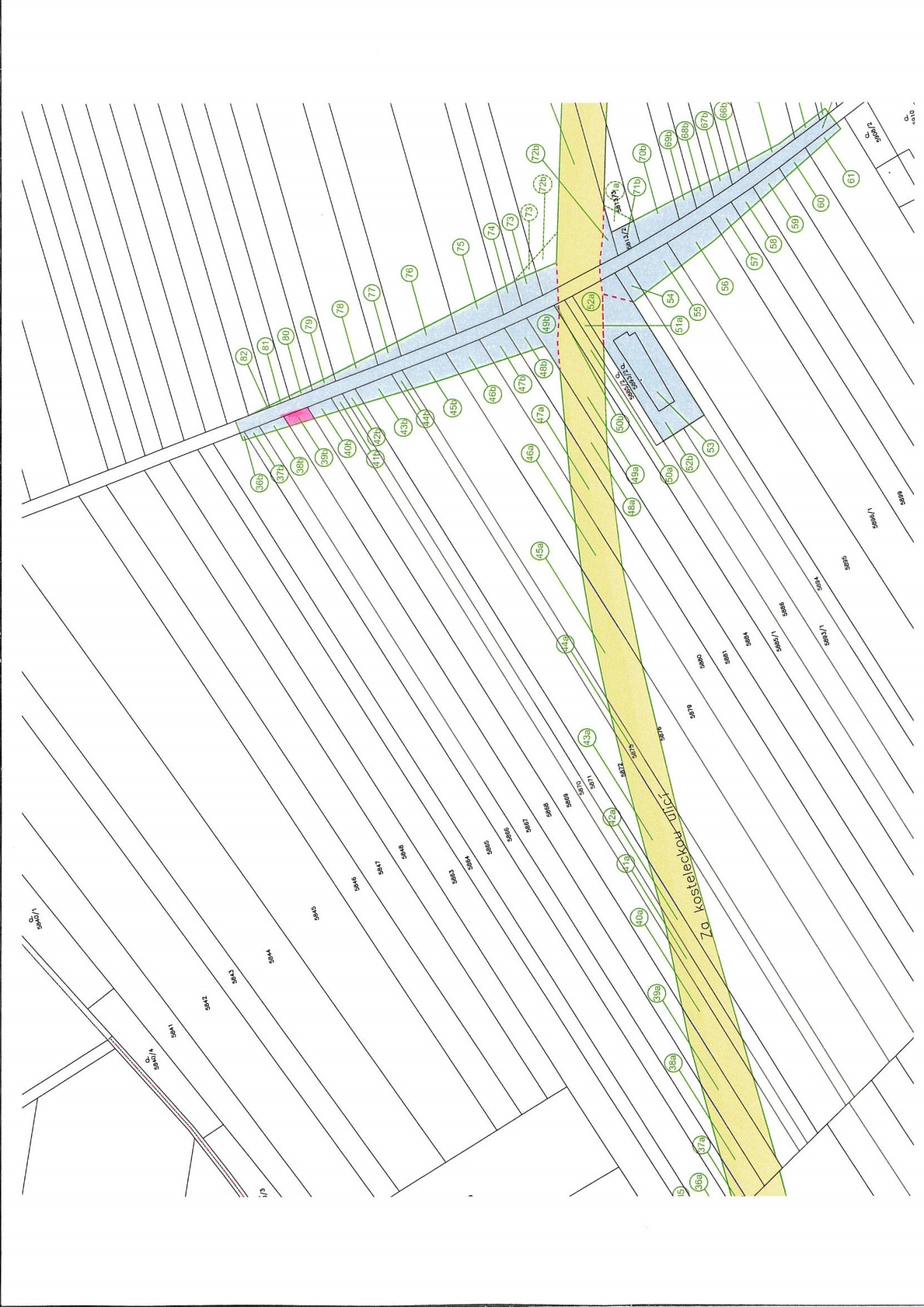 MATERIÁLMATERIÁLčíslo: pro zasedání pro zasedání pro zasedání pro zasedání Zastupitelstva města Prostějova konané dne 30.10.2017Zastupitelstva města Prostějova konané dne 30.10.2017Zastupitelstva města Prostějova konané dne 30.10.2017Zastupitelstva města Prostějova konané dne 30.10.2017Název materiálu:Schválení výkupu části pozemku p.č. 5868 v k.ú. ProstějovSchválení výkupu části pozemku p.č. 5868 v k.ú. ProstějovSchválení výkupu části pozemku p.č. 5868 v k.ú. ProstějovPředkládá:Rada města ProstějovaRada města ProstějovaRada města ProstějovaMgr. Jiří Pospíšil, náměstek primátorky, v. r. Mgr. Jiří Pospíšil, náměstek primátorky, v. r. Mgr. Jiří Pospíšil, náměstek primátorky, v. r. Návrh usnesení:Návrh usnesení:Návrh usnesení:Návrh usnesení:KapitolaODPAPolZPUZOrganizaceO hodnotu v Kč000000005000640961301050000000000038.800zvýšení pol. 6130 – pozemky; výkup části pozemku p.č. 5868 v k.ú. Prostějov (kupní cena a správní poplatek spojený s podáním návrhu na povolení vkladu vlastnického práva do katastru nemovitostí)zvýšení pol. 6130 – pozemky; výkup části pozemku p.č. 5868 v k.ú. Prostějov (kupní cena a správní poplatek spojený s podáním návrhu na povolení vkladu vlastnického práva do katastru nemovitostí)zvýšení pol. 6130 – pozemky; výkup části pozemku p.č. 5868 v k.ú. Prostějov (kupní cena a správní poplatek spojený s podáním návrhu na povolení vkladu vlastnického práva do katastru nemovitostí)zvýšení pol. 6130 – pozemky; výkup části pozemku p.č. 5868 v k.ú. Prostějov (kupní cena a správní poplatek spojený s podáním návrhu na povolení vkladu vlastnického práva do katastru nemovitostí)zvýšení pol. 6130 – pozemky; výkup části pozemku p.č. 5868 v k.ú. Prostějov (kupní cena a správní poplatek spojený s podáním návrhu na povolení vkladu vlastnického práva do katastru nemovitostí)zvýšení pol. 6130 – pozemky; výkup části pozemku p.č. 5868 v k.ú. Prostějov (kupní cena a správní poplatek spojený s podáním návrhu na povolení vkladu vlastnického práva do katastru nemovitostí)zvýšení pol. 6130 – pozemky; výkup části pozemku p.č. 5868 v k.ú. Prostějov (kupní cena a správní poplatek spojený s podáním návrhu na povolení vkladu vlastnického práva do katastru nemovitostí)KapitolaODPAPolZPUZOrganizaceO hodnotu v Kč000000007081151070000000000038.800snížení pol. 8115 – Fond rezerv a rozvojesnížení pol. 8115 – Fond rezerv a rozvojesnížení pol. 8115 – Fond rezerv a rozvojesnížení pol. 8115 – Fond rezerv a rozvojesnížení pol. 8115 – Fond rezerv a rozvojesnížení pol. 8115 – Fond rezerv a rozvojesnížení pol. 8115 – Fond rezerv a rozvojeKapitolaODPAPolZPUZOrganizaceO hodnotu v Kč000000005000640961301050000000000038.800zvýšení pol. 6130 – pozemky; výkup části pozemku p.č. 5868 v k.ú. Prostějov (kupní cena a správní poplatek spojený s podáním návrhu na povolení vkladu vlastnického práva do katastru nemovitostí)zvýšení pol. 6130 – pozemky; výkup části pozemku p.č. 5868 v k.ú. Prostějov (kupní cena a správní poplatek spojený s podáním návrhu na povolení vkladu vlastnického práva do katastru nemovitostí)zvýšení pol. 6130 – pozemky; výkup části pozemku p.č. 5868 v k.ú. Prostějov (kupní cena a správní poplatek spojený s podáním návrhu na povolení vkladu vlastnického práva do katastru nemovitostí)zvýšení pol. 6130 – pozemky; výkup části pozemku p.č. 5868 v k.ú. Prostějov (kupní cena a správní poplatek spojený s podáním návrhu na povolení vkladu vlastnického práva do katastru nemovitostí)zvýšení pol. 6130 – pozemky; výkup části pozemku p.č. 5868 v k.ú. Prostějov (kupní cena a správní poplatek spojený s podáním návrhu na povolení vkladu vlastnického práva do katastru nemovitostí)zvýšení pol. 6130 – pozemky; výkup části pozemku p.č. 5868 v k.ú. Prostějov (kupní cena a správní poplatek spojený s podáním návrhu na povolení vkladu vlastnického práva do katastru nemovitostí)zvýšení pol. 6130 – pozemky; výkup části pozemku p.č. 5868 v k.ú. Prostějov (kupní cena a správní poplatek spojený s podáním návrhu na povolení vkladu vlastnického práva do katastru nemovitostí)KapitolaODPAPolZPUZOrganizaceO hodnotu v Kč000000007081151070000000000038.800snížení pol. 8115 – Fond rezerv a rozvojesnížení pol. 8115 – Fond rezerv a rozvojesnížení pol. 8115 – Fond rezerv a rozvojesnížení pol. 8115 – Fond rezerv a rozvojesnížení pol. 8115 – Fond rezerv a rozvojesnížení pol. 8115 – Fond rezerv a rozvojesnížení pol. 8115 – Fond rezerv a rozvoje